OCIA International, Inc.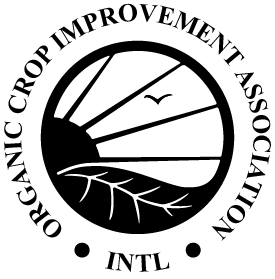 1340 N. Cotner Blvd. | Lincoln, NE  68505 | USAPhone: 402.477.2323 | Fax: 402.477.4325info@ocia.org | www.ocia.orgNon-Ruminants: Temporary Confinement/Outdoor Access Restriction RecordUse this form to describe the circumstances and reasons for actual temporary confinement of animals. Indicate which animals are confined and the duration and place of confinement. Please see NOP § 205.239(b)(1-8) for valid reasons. They include: 1. Inclement weather (that could cause hardship to livestock); 2. Stage of life (describe); 3. Animal health, safety, or well-being; 4. Protection against risk to soil or water quality; 5. Preventive health care or treatment of illness or injury (describe specifics); 6. Sorting, shipping, or sales; 7. Breeding; and 8. Youth Projects.Date(s) and Length ofTimeAnimals (type/class or specificanimal ID)Location and Reason/Circumstances ofTemporary Confinement